SEDMIČNI PLAN RADA PO PREDMETIMA ZA PERIOD 04.05.-08.05.2020.RAZRED I PREDMET:   VII  - Engleski jezik   NASTAVNIK/CI: Dragana  MatićRAZRED I PREDMET:   VII  - Engleski jezik   NASTAVNIK/CI: Dragana  MatićRAZRED I PREDMET:   VII  - Engleski jezik   NASTAVNIK/CI: Dragana  MatićRAZRED I PREDMET:   VII  - Engleski jezik   NASTAVNIK/CI: Dragana  MatićRAZRED I PREDMET:   VII  - Engleski jezik   NASTAVNIK/CI: Dragana  MatićDANISHODIAKTIVNOSTISADRŽAJ/POJMOVINAČIN KOMUNIKACIJEPONEDELJAK04.05.2020.UTORAK05.05.2020.Upotrebljavaju ciljani vokabular u datom kontekstuPopunjavaju i povezuju rečenice formirajući cjelinu Fashion verbs-  shopping for clothesVIBERE-platformaSRIJEDA06.05.2020.ČETVRTAK07.05.2020.Pronalazi tražene podatke iz teksta koji sluša i čita  Čita, pronalazi, zaključuje, povezuje.6c The Magic Amulet look / look like         VIBER    E-platformaPETAK08.05.2020.POVRATNA INFORMACIJA U TOKU SEDMICE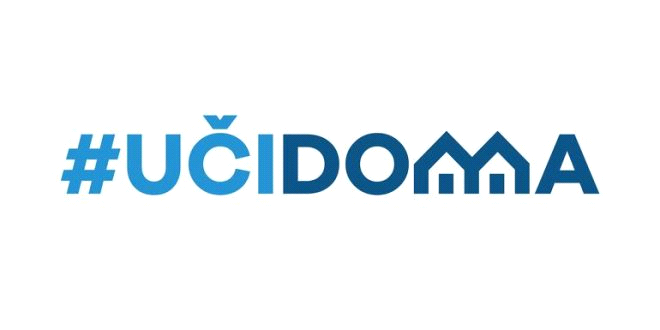 